Входная проверочная работа (демонстрационный вариант)Класс 5Предмет: география, биологияРассмотрите карту мира. 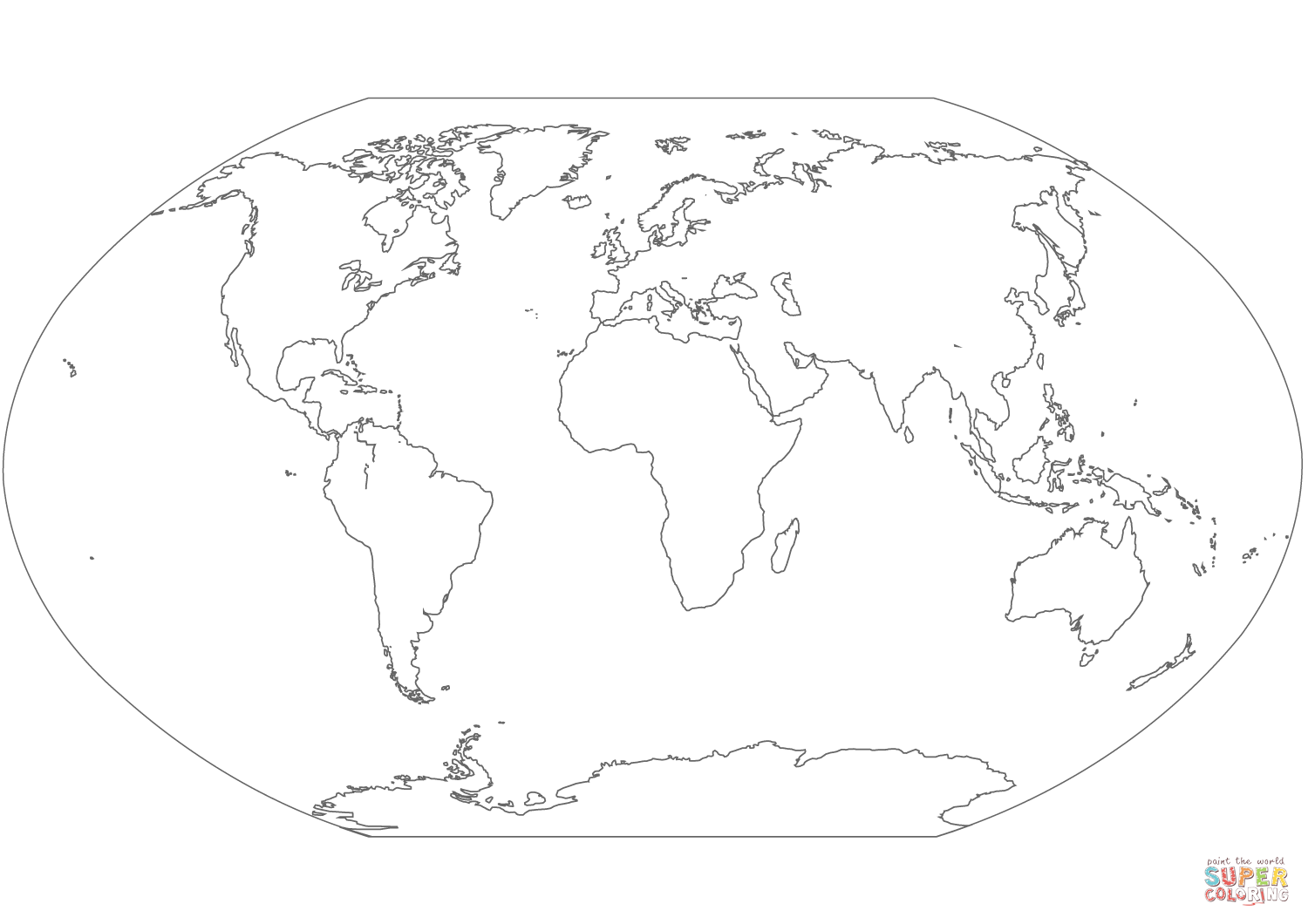 Задание 1. Отметьте цифрами на карте географические объекты из списка:Северная Америкао.МадагаскарАвстралияИндийский океано.ГренландияСредиземное мореСеверный Ледовитый океанполуостров ИндостанБалтийское мореАравийский полуостров  Задание 2.Отметьте по краям карты географические направления:СеверноеЮго-западное 3. Календарь погодыВнимательно изучите прогноз погоды на трое суток.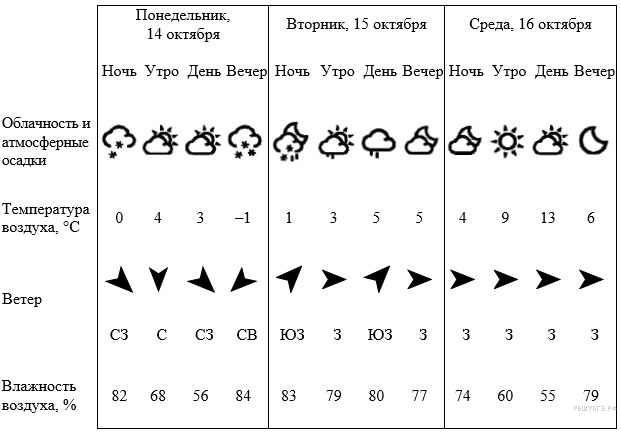 Самостоятельно составь верные утверждения, к предложенному прогнозу погоды ответив на вопросы:Что будет происходить с погодой с понедельника по среду? Как изменяются  основные показатели погоды?Облачность _______________________________________________________________________________________________________________________________________________________________________________________________________________________________________________________________________________________________________Температура воздуха______________________________________________________________________________________________________________________________________________________________________________________________________________________________________________________________________________________________Ветер____ _______________________________________________________________________________________________________________________________________________________________________________________________________________________________________________________________________________________________________Влажность воздуха________________________________________________________________________________________________________________________________________________________________________________________________________________________________________________________________________________________________4. Природа Земли.Заполни ячейки таблицы, названиями организмов, которых можно встретить в естественной среде обитания (не в зоопарке и не в ботаническом саду), из приведенного ниже списка: ягель, морошка, коала, кедр, тюльпан, зебра, кенгуру, ковыль, утконос, пингвин, страус, белый медведь, панда, бегемот, сосна5. Человек.Рассмотри изображение человека. Покажи стрелками и подпиши плечо, лёгкое и бедро человека так, как показано на примере.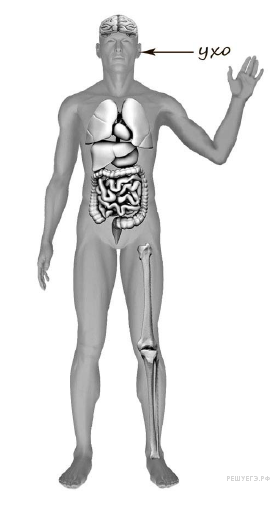 6. Эксперимент. Учащиеся проводили опыты: они хотели выяснить, как влияет вода на скорость роста и жизнедеятельность растений. Школьники поставили рядом на подоконник два горшка, в каждом из которых пророс побег нарцисса. В одном горшке ребята поливали цветок каждый день, во втором — один раз в неделю.Сравни условия проведения эксперимента в двух горшках. Подчеркни в каждой строке слово, которое верно отражает эти условия.Освещенность нарциссов в двух горшках: одинаковая/различнаяРегулярность полива в двух горшках: одинаковая/различная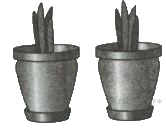 7. Моя страна.Ответь на вопросы о своей стране. Запишите их в таблицу.Система оценивания проверочной работыЗадание 1. Правильное указание на карте 1 географического объекта из списка оценивается в 1 балл. Максимальное количество баллов за задание – 10 баллов.Задание 2. Правильное указание на карте 1 географического направления из списка оценивается в 2 балла. Максимальное количество баллов за задание – 4 балла.Задание 3. Критерий 1. Правильно определено изменение показателя погоды в динамике ОТ значения в начале периода ДО значения в конце периода. Сделан вывод. Оценивается в 3 балла по каждому из показателей. Критерий 2. Правильно определено изменение показателя погоды в динамике ОТ значения в начале периода ДО значения в конце периода. Вывод не сделан или сделан неправильно. Оценивается в 2 балла по каждому из показателей. Критерий 3. Приведены рассуждения общего характера, не содержащие сведений о погодном явлении. Оценивается в 0 баллов.Максимальное количество баллов - 12 баллов.Задание 4. Правильное распределение в таблицах 1 представителя животного и растительного мира из списка оценивается в 1 балл. Максимальное количество баллов за задание – 15 баллов.Задание 5. Верно подписаны 3 части тела из списка оценивается в 2 балл. Верно подписаны 1-2 части тела из списка оценивается в 1 балл Максимальное количество баллов за задание – 3 балла.Задание 6.Критерий 1.  Правильно сделанный вывод о двух условиях опыта оценивается в 2 балла.Критерий 2. Правильно сделанный вывод об одном условии опыта оценивается  в 0 баллов.Максимальное количество баллов – 2 балла.Задание 7. Каждый правильный ответ оценивается в 1 балл.На вопросы 1, 2, 4, 8, 9, 10 может быть дан только 1 ответНа вопросы 3, 5, 6, 7 принимаются к оцениванию до 3 ответов, объекты находящиеся НЕ на территории нашей страны исключают из оценивания объекты находящиеся на территории нашей страны, например «Уральские горы, Гималаи, Кавказ, Алтай, Альпы»  -  1 баллМаксимальное количество баллов – 18 балловСистема оценивания выполнения проверочной работыМаксимальный балл за выполнение работы – 64 балла.Примерные ответыВходная проверочная работа (демонстрационный вариант) Класс 5Предмет: география, биологияРассмотрите карту мира. Задание 1. Отметьте цифрами на карте географические объекты из списка:Северная Америкао.МадагаскарАвстралияИндийский океано.ГренландияСредиземное мореСеверный Ледовитый океанполуостров ИндостанБалтийское мореАравийский полуостров  Задание 2.Отметьте по краям карты географические направления:СеверноеЮго-западное 3. Календарь погодыВнимательно изучите прогноз погоды на трое суток.Самостоятельно составь верные утверждения, к предложенному прогнозу погоды ответив на вопросы:Что будет происходить с погодой с понедельника по среду? Как изменяются  основные показатели погоды?Облачность В понедельник облачно и осадки в виде снега, во вторник вероятен дождь, в среду без осадков, утром ожидается солнечная погода. Погода улучшитсяТемпература воздуха Температуры воздуха с понедельника до среды будет повышаться с -1 вечером в понедельник до +6 вечером в среду Ветер В понедельник ветер преимущественно северо-западный, во вторник юго-западный и западный, в среду ветер будет устойчивый западного направления. Смена ветра с северного на западный может принести потепление.Влажность воздуха Будет медленно уменьшаться с 84% в понедельник до 79% в среду вечером, погода улучшится4. Природа Земли.Заполни ячейки таблицы, названиями организмов, которых можно встретить в естественной среде обитания (не в зоопарке и не в ботаническом саду), из приведенного ниже списка:  ягель, морошка, коала, кедр, тюльпан, зебра, кенгуру, ковыль, утконос, пингвин, страус, белый медведь, панда, бегемот, сосна5. Человек.Рассмотри изображение человека. Покажи стрелками и подпиши плечо, лёгкое и бедро человека так, как показано на примере.6. Эксперимент. Учащиеся проводили опыты: они хотели выяснить, как влияет вода на скорость роста и жизнедеятельность растений. Школьники поставили рядом на подоконник два горшка, в каждом из которых пророс побег нарцисса. В одном горшке ребята поливали цветок каждый день, во втором — один раз в неделю.Сравни условия проведения эксперимента в двух горшках. Подчеркни в каждой строке слово, которое верно отражает эти условия.Освещенность нарциссов в двух горшках: одинаковая/различнаяРегулярность полива в двух горшках: одинаковая/различная7. Моя страна.Ответь на вопросы о своей стране. Запишите их в таблицу.Природная зонаРастенияТУНДРАТАЙГАСТЕПЬМатерикЖивотныеАФРИКААВСТРАЛИЯАНТАРКТИДАЕВРАЗИЯОсвещенностьРегулярностьВопросОтвет1.Как называется твоя страна?2.Назови столицу своей страны?3. Какие крупные города, кроме столицы, есть в твоей стране?4. На каком материке находится твоя страна?5. Какие океаны, моря омывают берега твоей страны?6. Какие горы есть в твоей стране?7. Какие достопримечательности можно посмотреть в твоей стране?8. Назови имена выдающихся людей твоей страны, чем они знамениты?9. В каком городе ты живешь?10.Напиши свой домашний адрес.Отметка по пятибальной шкале«2»«3»«4»«5»Первичные баллы0-2627-3839-5152-64Природная зонаРастенияТУНДРАягель, морошкаТАЙГАкедр, соснаСТЕПЬтюльпан, ковыль,МатерикЖивотныеАФРИКАзебра, страус, бегемот,АВСТРАЛИЯкоала,  кенгуру, утконос,АНТАРКТИДАпингвинЕВРАЗИЯбелый медведь, панда, ОсвещенностьРегулярностьВопросОтвет1.Как называется твоя страна?Российская Федерация (Россия)2.Назови столицу своей страны?Москва3. Какие крупные города, кроме столицы, есть в твоей стране?Казань, Новосибирск, Волгоград4. На каком материке находится твоя страна?Евразия5. Какие океаны, моря омывают берега твоей страны?Северный Ледовитый океан, Тихий океан, Балтийское море6. Какие горы есть в твоей стране?Уральские горы, Кавказ, Алтай7. Какие достопримечательности можно посмотреть в твоей стране?Московский Кремль, Петропавловская крепость, Русский музей8. Назови имена выдающихся людей твоей страны, чем они знамениты?Гагарин Ю.А. – первый космонавт 9. В каком городе ты живешь?Санкт-Петербург10.Напиши свой домашний адрес.Город Улица Дом Квартира